ZAPROSZENIE DO SKŁADANIA OFERTW związku z zamiarem zlecenia usługi polegającej na obsłudze transmisji z wydarzeń online zaplanowanych na 2021 rok, Fundacja Platforma Przemysłu Przyszłości (FPPP) z siedzibą w Radomiu, ul. Malczewskiego 24, (dalej „Zleceniodawca”) zwraca się z prośbą o złożenie oferty na usługę. Informacje ogólne o ZleceniodawcyZleceniodawca jest Fundacją Skarbu Państwa (instytucją non-profit), powołaną przez Ministerstwo Rozwoju w 2019 roku, której jednym z kluczowych działań jest budowa odpowiedniego środowiska wokół przemysłu 4.0. W tym celu Zamawiający koordynuje i standaryzuje cyfrowe ośrodki innowacji (ang. Digital Innovation Hubs – DIH). Huby mają działać w oparciu o odpowiednią infrastrukturę technologiczną (centra kompetencji) i zapewniać dostęp do najnowszej wiedzy i technologii tak, aby wspierać przedsiębiorców w działaniach pilotażowych, testach i eksperymentach danej technologii. Celem jest zwiększenie produktywności oraz zmiana modeli biznesowych.Inicjatywa udziela także wsparcia eksperckiego w zakresie transformacji cyfrowej oraz podnosi kompetencje kadry polskich przedsiębiorstw, organizuje szkolenia oraz promuje nowatorskie rozwiązania z obszarów, m.in.: inteligentnej analizy danych, automatyzacji, komunikacji ludzi z maszynami, wirtualizacji procesów oraz cyberbezpieczeństwa. Zleceniodawca pomaga polskim przedsiębiorcom w procesie modernizacji i transformacji cyfrowej biznesu, tak aby prowadzone przez nich firmy były jak najbardziej konkurencyjne na rynku globalnym.  Więcej o zadaniach Zamawiającego można przeczytać na https://przemyslprzyszlosci.gov.pl/co-robimy/ Informacje ogólne o usłudze – zadaniu do wykonaniaPrzedmiotem zlecenia jest usługa przeprowadzenia kompleksowej obsługi transmisji organizowanej przez Zamawiającego konferencji on-line tj. wypracowania materiałów i sygnału do transmisji online w formie „na żywo” na stronie wydarzenia oraz sygnału do transmisji na kanałach Facebook Live i YouTube Live Zamawiającego.Planowane wydarzenia będzie realizowane w formule hybrydowej ze studia wykonanego w technice Green Box, pozostającego w dyspozycji Zamawiającego (dalej zwanego „Studiem”).Zamawiający przewiduje realizację wydarzeń w ciągu 2021 roku.Pierwsze wydarzenie odbędzie się wg następującej agendy:wprowadzenie do tematu wydarzenia w formie rozmowy dwóch osób: prowadzącego i zaproszonego eksperta – na tle przygotowanej wizualizacji tła (w załączniku nr 1)w drugiej części zostanie wyemitowany materiał z prezentującymi, których prowadzący ze studia zaprosi do przedstawienia swoich prezentacji w formie 3 min. wystąpień. Będzie to maksymalnie 10, następujących po sobie wystąpień. Każde wystąpienie wymaga wcześniejszej konsultacji z prezentującym co do techniki realizacyjnej (prezentacja, film wideo, itp.).Kolejne wydarzenia będą pogłębionymi pokazami praktycznymi na wyłonione w wyniku głosowania internetowego tematy przedstawione w formie krótkich prezentacji na pierwszym wydarzeniu. Jednocześnie w Studiu konieczne jest wypracowanie sygnału, który zostanie zmiksowany z sygnałem przesłanym z miejsca pokazu lub wcześniej nagranym. Do przeprowadzenia ze wskazanego miejsca na terenie Polski pokazów, o których mowa w pkt 5 konieczne może być zrealizowanie lokalnie rejestracji i przesłania sygnału do Studia.Łączny czas trwania każdego z wymienionych wydarzeń: 45 minutPo realizacji nagranie ma zostać udostępnione w całości wraz z udostępnionym przez Zamawiającego intro i outro do archiwalnego udostępnienia w kanałach FPPP.W ciągu 24 godzin od terminu zakończenia transmisji online pierwszego z wydarzeń opisanego w pkt. 4 poszczególne prezentacje 3-minutowych wystąpień powinny zostać udostępnione Zamawiającemu w osobnych w plikach wideo z podaniem tytułu wystąpienia i prelegenta celem zamieszczenia ich na stronie do głosowania na poszczególne wystąpienia.W Studiu istnieje dedykowana dla studia infrastruktura dostępowa do Internetu światłowodowego o przepustowości 300 Mb/s oraz 4 szt. paneli oświetleniowych LED o parametrach: 
- wskaźnik CRI>95
- jasność w luksach (w odległości 1m) min. 4100
- temperatura barwowa 5600k
- filtr dyfuzyjny
- płynna kontrola jasności używając protokołu DMX.Wykonawca zobowiązany jest dla każdego wydarzenia do realizacji następujących zadań:przygotowania scenariusza wydarzenia we współpracy z Zamawiającym;dopracowania koncepcji realizacyjnej;realizacji wydarzenia z zaangażowaniem jednej kamery;prowadzenia stream na platformę YouTube oraz Facebook;realizacji materiałów wydarzenia zapewnienia charakteryzacji osób występujących w transmisji ze Studia;reżyserii wydarzenia;zapewnienia promptera oraz telewizora poglądowego.Realizacja wydarzeń, o których mowa w pkt 5 jest objęta prawem opcji, tzn. zlecenie ich realizacji Zamawiający uzależnia od pozyskania uczestników i ekspertów. W wypadku braku zlecenia realizacji wydarzeń objętych opcjami Wykonawcy nie przysługują żadne roszczenia wobec Zamawiającego.Zamawiający przewiduje rozliczenie za każde zrealizowane wydarzenie, przy czym wynagrodzenie za realizację wydarzenia, o którym mowa w pkt 2 będzie miało charakter ryczałtowy, natomiast wynagrodzenie za realizację wydarzeń, o których mowa w pkt 5 będą rozliczane wg kosztorysu powykonawczego na podstawie cennika obejmującego koszt realizacji opisanej w pkt. 11 oraz koszt realizacji w lokalizacji pokazu, o którym mowa w pkt. 6.Wypełniony formularz oferty (Załącznik nr 2) wraz z oświadczeniem o dysponowaniu odpowiednimi zasobami (Załącznik nr 3) prosimy przesłać e-mailem na adres: zamowienia@fppp.gov.pl w terminie do dnia 26.03.2021 do godz. 16:00.Zamawiający wybierze ofertę z łączną ceną oferty brutto podaną w formularzu ofertowym stanowiącym załącznik nr 2 do zaproszenia.Wykonawca zobowiązany jest do dysponowania niezbędnym sprzętem i oprogramowaniem do realizacji przedmiotu zlecenia tj. w szczególności:Kamera 4K o specyfikacji nie gorszej niż:
- ogniskowa w zakresie f = 5,8-92,5mm
- co najmniej 17-sto krotny zoom optyczny
- wyjście SDI w standardzie 12G
- możliwość nagrywania w formacie 2160p w 60kl/s
- statyw z głowicą olejową umożliwiający płynny ruch kameryPanele oświetleniowe LED - 2 szt.:
- wskaźnik CRI>95
- jasność w luksach (w odległości 1m) min. 4100
- temperatura barwowa 5600k
- filtr dyfuzyjny
- płynna kontrola jasności używając protokołu DMX.Komputer wraz z oprogramowaniem umożliwiający nagranie oraz przetworzenie nagrania wideo oraz zdalnego nagrania prelegentów w celu realizacji materiałów opisanych w pkt. 5 i 6 z dowolnej lokalizacji na terenie Polski o parametrach nie gorszych niż:- procesor Intel 10 rdzeni - 20 wątków o taktowaniu bazowym rdzenia 3,7 GHz (4,5 GHz w trybie boost)
- Pamięć RAM min. 32 GB DDR4 o taktowaniu min. 3200 MHz
- Karta Graficzna z minimalną ilością rdzeni CUDA 8600, szyna PCI-E 4.0, szyna pamięci 320-bitOprogramowanie vmix umożliwiające pracę w 4k wraz z kartą przechwytującą umożliwiającą wprowadzenie sygnału po SDI 12GMikrofon krawatowy bezprzewodowy (min. 3 szt.):
- zasięg do 100m
- waga do 160g wraz z bateriami
- częstotliwość transmisji 626-668 MHz
- poziom ciśnienia akustycznego 130Łącze internetowe i jakość sygnału wideo o parametrach:- rozdzielczość sygnału wyjściowego min. 1080p- liczba klatek na sekundę min. 50- łącze symetryczne z miejsca emisji transmisji min. 200 Mb/s Oprogramowanie umożliwiające streamowanie na co najmniej 2 platformy.Wykonawca zobowiązany jest do wykazania się w ciągu do 3 lat przed datą złożenia oferty doświadczeniem w minimum jednej realizacji streamingu w jakości 1080p z wykorzystaniem techniki green box oraz minimum jednej realizacji streamingu na platformach Facebook Live lub YouTube Live. W wypadku pytań, prosimy o ich przekazanie e-mailem na adres: zamowienia@fppp.gov.pl Zamawiający zastrzega sobie możliwość unieważnienia postępowania bez podania przyczyn.Oferty Wykonawców, którzy nie wykażą spełniania warunków, o których mowa w pkt 16 i 17, zostaną odrzucone. Zamawiający wybierze ofertę z najniższą ceną, która spełni warunki, o których mowa w pkt. 16 i 17.Niniejsze postępowanie, na podstawie przepisu art. 2 ust. 1 pkt 1 ustawy z dnia 11 września 2019 r. Prawo zamówień publicznych, jest prowadzone bez zastosowania przepisów tej ustawy.Załącznik nr 1Wizualizacja tła dla studia Green box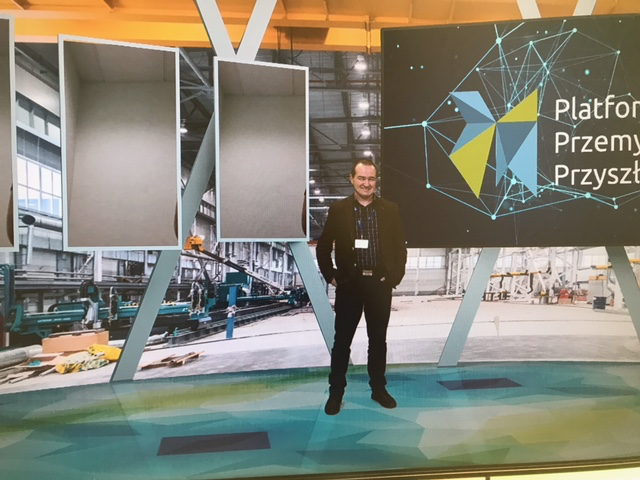 Załącznik nr 2Formularz ofertowyNazwa firmy: 	Osoba do kontaktu: 	Adres e-mail: 	Numer telefonu: 	Przystępując do prowadzonego przez Fundację Platforma Przemysłu Przyszłości postępowania o udzielenie zamówienia publicznego na przeprowadzenia kompleksowej obsługi transmisji organizowanej przez Zamawiającego konferencji on-line, składamy ofertę z ceną wynikającą z poniższej kalkulacji:Cena (C1) ryczałtowa za realizację transmisji z wydarzenia opisanego w pkt. 2.4 i 2.11 wraz z przetworzeniem nagrania wynosi…………………............ zł netto, tj. …....................... zł brutto (z VAT)Cena (C2) realizacji jednego wydarzenia objętego prawem opcji, o których mowa w pkt 2.5 w zakresie określonym w pkt. 2.5 i 2.11 wynosi …........................ zł netto, tj. …......................... zł brutto (z VAT)Cena (C3) za lokalną rejestrację i przesłanie sygnału z pokazu, o której mowa w pkt 2.6 wynosi ……........ zł netto, tj. …............ zł brutto (z VAT)Łączna cena oferty: C1 + C2x3 + C3x3 = …………………… zł brutto…...............................................................................................podpis osoby upoważnionej do reprezentowania WykonawcyZałącznik nr 3Oświadczenie o dysponowaniu zasobami wymaganymi do realizacji na spełnienie warunku w pkt. 16Nazwa firmy: 	Osoba do kontaktu: 	…...............................................................................................podpis osoby upoważnionej do reprezentowania WykonawcyZałącznik nr 4Doświadczenie Wykonawcy na potwierdzenie spełnienia warunku w pkt. 17Nazwa firmy: 	Osoba do kontaktu: 	Na potwierdzenie warunku dotyczącego doświadczenia zgodnie z pkt. 17:1. Zrealizowany streaming w jakości 1080p z wykorzystaniem techniki green box:Nazwa i opis projektu:Data rozpoczęcia realizacji projektu ……………………… (dd.mm.rrrr)Nazwa zleceniodawcy oraz link do materiału wideo potwierdzającego realizację: ……………………………………………………………………2. Wykaz zrealizowanych streamingów na platformie Facebook Live lub YouTube Live:Nazwa i opis projektu:Data rozpoczęcia realizacji projektu ……………………… (dd.mm.rrrr)Nazwa zleceniodawcy oraz link do materiału wideo potwierdzającego realizację: ………………………………………………………………………...............................................................................................podpis osoby upoważnionej do reprezentowania WykonawcyZasoby i opis ich parametrówWymagane parametry zasobówParametry zasobów w dyspozycji WykonawcyParametry zasobów w dyspozycji WykonawcyKamera 4K o parametrach:Tak 
(proszę podać model w kolumnie obok)Ogniskowaf=5,8-92,5 mmZoom optyczny17-krotnyWyjście SDI w standardzie 12GTakFormat nagrywania2160p w 60kl/sStatyw z głowicą olejową umożliwiający płynny ruch kameryTakPanele oświetleniowe LED 
o parametrach:2 sztuki
(proszę podać model w kolumnie obok)Wskaźnik CRI>95Jasność w odległości 1m w luksachmin. 4100Temperatura barwowa5600KFiltr dyfuzyjnyTakPłynna kontrola jasności używając protokołu DMXTakKomputer wraz z oprogramowaniem umożliwiający nagranie oraz przetworzenie nagrania wideo oraz zdalnego nagrania prelegentów w celu realizacji materiałów opisanych w pkt. 5 i 6 z dowolnej lokalizacji na terenie Polski o parametrach:Tak 
(proszę podać model w kolumnie obok)ProcesorIntel 10 rdzeni - 20 wątków o taktowaniu bazowym rdzenia 3,7GHz (4,5 GHz w trybie boost)Pamięć RAMmin. 32GB DDR4 o taktowaniu min. 3200 MHzKarta graficznaz minimalną ilością rdzeni CUDA 8600, szyna PCI-E 4.0, szyna pamięci 320-bitOprogramowanie vmix umożliwiające pracę w 4k wraz z kartą przechwytującą umożliwiającą wprowadzenie sygnału po SDI 12GTak 
(proszę podać nazwę oprogramowania i model karty przechwytującej w kolumnie obok)Mikrofon krawatowy bezprzewodowy o parametrach:3 sztuki
(proszę podać model w kolumnie obok)Zasięg100 mWagamax. 160g z bateriamiCzęstotliwość transmisji626-668 MHzPoziom ciśnienia akustycznego130Łącze internetowe i jakość sygnału wideo o parametrach:TakRozdzielczość sygnału wyjściowegomin. 1080pLiczba klatekmin. 50Łącze symetryczne z miejsca emisji transmisjimin. 200 Mb/s Oprogramowanie umożliwiające streamowanie na co najmniej 2 platformyTak